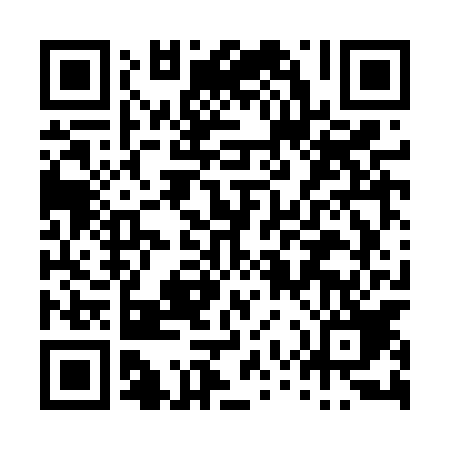 Ramadan times for Lenkupie, PolandMon 11 Mar 2024 - Wed 10 Apr 2024High Latitude Method: Angle Based RulePrayer Calculation Method: Muslim World LeagueAsar Calculation Method: HanafiPrayer times provided by https://www.salahtimes.comDateDayFajrSuhurSunriseDhuhrAsrIftarMaghribIsha11Mon3:533:535:5311:393:275:265:267:1912Tue3:513:515:5111:393:285:285:287:2113Wed3:483:485:4811:383:305:305:307:2314Thu3:453:455:4611:383:325:325:327:2515Fri3:423:425:4311:383:335:345:347:2716Sat3:403:405:4111:383:355:365:367:2917Sun3:373:375:3811:373:365:385:387:3118Mon3:343:345:3611:373:385:395:397:3419Tue3:313:315:3311:373:395:415:417:3620Wed3:283:285:3111:363:415:435:437:3821Thu3:253:255:2811:363:425:455:457:4022Fri3:223:225:2611:363:445:475:477:4323Sat3:203:205:2311:353:455:495:497:4524Sun3:173:175:2111:353:475:515:517:4725Mon3:143:145:1811:353:485:535:537:5026Tue3:103:105:1611:353:505:555:557:5227Wed3:073:075:1311:343:515:575:577:5528Thu3:043:045:1111:343:535:585:587:5729Fri3:013:015:0811:343:546:006:007:5930Sat2:582:585:0611:333:566:026:028:0231Sun3:553:556:0312:334:577:047:049:041Mon3:523:526:0112:334:587:067:069:072Tue3:483:485:5812:325:007:087:089:103Wed3:453:455:5612:325:017:107:109:124Thu3:423:425:5312:325:037:127:129:155Fri3:393:395:5112:325:047:147:149:176Sat3:353:355:4812:315:057:157:159:207Sun3:323:325:4612:315:077:177:179:238Mon3:283:285:4312:315:087:197:199:269Tue3:253:255:4112:305:097:217:219:2810Wed3:213:215:3812:305:117:237:239:31